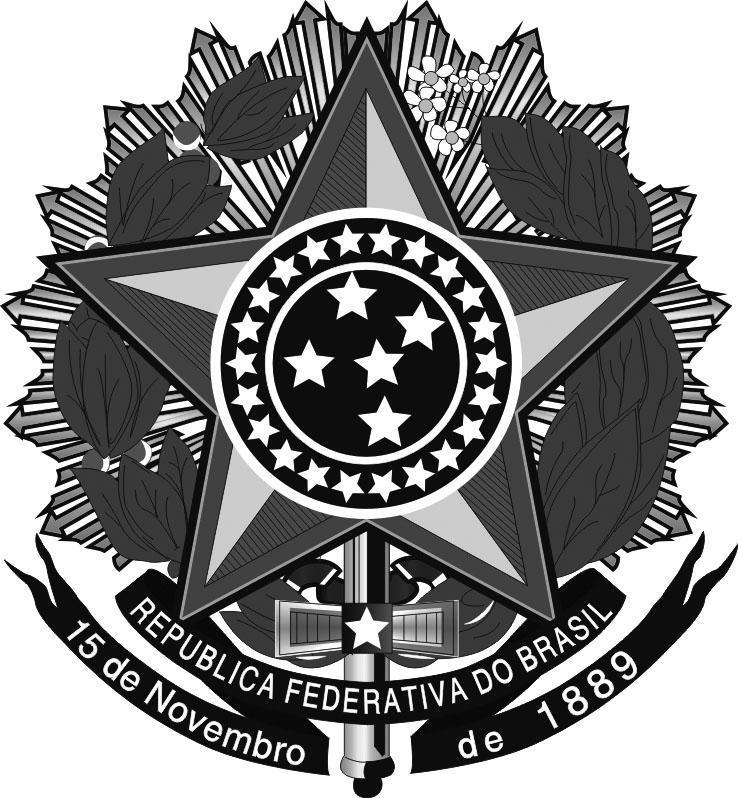 MINISTÉRIO DA EDUCAÇÃOSecretaria de Educação Profissional e TecnológicaInstituto Federal de Educação, Ciência e Tecnologia do Rio Grande do SulDOCUMENTO DE FORMALIZAÇÃO DA DEMANDA DE AQUISIÇÃO / CONTRATAÇÃODADOS DA ÁREA REQUISITANTE:Campus/Reitoria:Setor Demandante: Nome de Contato:Telefone e e-mail do contato: DEFINIÇÃO DA DEMANDA:ITEM 1No do DFD do item cadastrado no PCA/PGC: é encontrando através do link: https://docs.google.com/spreadsheets/d/1nq-V2OH-jUNUldCJrpdJf8zzjyfyJ9fl/edit?pli=1#gid=897458519Descrição:Unidade:Valor estimado unitário:Quantidade para o ano atual:                                Quantidade para o ano seguinte:Valor total estimado para o ano atual:                 Valor total estimado para o ano seguinte:ITEM 2...No do DFD cadastrado no PCA/PGC:Descrição:Unidade:Valor estimado unitário:Quantidade para o ano atual:                                Quantidade para o ano seguinte:Valor total estimado para o ano atual:                 Valor total estimado para o ano seguinte:“A especificação do objeto é de responsabilidade do requisitante e deve ser a mais completa possível, contendo todos os detalhes do bem a ser adquirido ou serviço a ser prestado.”  VALOR TOTAL DA AQUISIÇÃO/ CONTRATAÇÃO: R$__________JUSTIFICATIVA DA NECESSIDADE DA AQUISIÇÃO/ CONTRATAÇÃO manifestando a essencialidade e o interesse público para os fins previstos no art. 3º do Decreto nº 8.540/2015:AÇÃO DO PLANO DE AÇÃO OU OBJETIVO ESTRATÉGICO DO PDI com o qual a contratação está alinhada:JUSTIFICATIVA DO QUANTITATIVO REQUISITADO com base em demonstrativos de consumo dos exercícios anteriores, relatórios do almoxarifado e/ou outros dados objetivos que demonstrem o dimensionamento adequado da aquisição/contratação: LOCAL de prestação do serviço ou de entrega do bem: PERÍODO OU DATA em que será utilizado: AMOSTRAS - se houver necessidade, indicar de quais itens: ASSINATURAS:Nome, SIAPE e Portaria de designação (se houver) do responsável pela demandaNome, SIAPE e Portaria de designação da Autoridade Competente da área requisitante(RETIRAR OS ITENS 11 E 12 CASO A DEMANDA JÁ ESTEJA PREVISTA NO PCA/PGC DO ANO VIGENTE)JUSTIFICATIVA DE INCLUSÃO/ALTERAÇÃO TARDIA DE DEMANDA DO PCA - Plano de Contratações Anual/ PGC (Decreto nº 10.947/2022), por item: APROVO A INCLUSÃO/ALTERAÇÃO DA DEMANDA DO PCA 20__.Nome e Portaria de designação da Autoridade Competente de aprovação do PCAOBS: escrever documento no SIPAC Protocolo e incluir assinaturas diretamente no sistema.